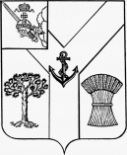 ПРЕДСТАВИТЕЛЬНОЕ СОБРАНИЕМЕЖДУРЕЧЕНСКОГО МУНИЦИПАЛЬНОГО ОКРУГАВОЛОГОДСКОЙ ОБЛАСТИ РЕШЕНИЕот  23.05.2023  № 64с. ШуйскоеО мерах социальной поддержки отдельныхкатегорий граждан, проживающих и работающих в сельской местностина территории Междуреченского муниципального округаВ соответствии с ч. 5 ст. 20 Федерального закона от 6 октября 2003 года № 131-ФЗ "Об общих принципах организации местного самоуправления в Российской Федерации", Законом Вологодской области от 1 июня 2005 года № 1285-ОЗ "О мерах социальной поддержки отдельных категорий граждан" и п. 18 ч. 2 ст. 28 Устава Междуреченского муниципального округа,Представительное Собрание округа РЕШИЛО:1. Установить меры социальной поддержки, а также условия их предоставления отдельным категориям граждан, проживающим и работающим в сельской местности на территории Междуреченского муниципального округа.2. Право на меры социальной поддержки имеют следующие категории граждан:а) специалисты в области культуры и искусства, работающие в муниципальных учреждениях культуры, образования;б) руководители и заместители руководителей муниципальных учреждений в области культуры и искусства, руководители структурных подразделений таких муниципальных учреждений и их заместители;в) медицинские и фармацевтические работники муниципальных учреждений здравоохранения, медицинские и фармацевтические работники, работающие в муниципальных образовательных учреждениях, учреждениях социального обслуживания населения;г) социальные работники и специалисты по социальной работе муниципальных учреждениях социального обслуживания населения;д) пенсионеры из числа лиц, указанных в подпунктах «а» - «г» настоящего пункта, проработавшие в образовательных организациях, учреждениях здравоохранения, социального обслуживания населения, культуры и искусства в сельской местности, рабочих поселках (поселках городского типа) не менее десяти лет, при условии, что на момент выхода на пенсию (после 1 января 2005 года) они имели право на предоставление мер социальной поддержки, предусмотренных пунктом 3 настоящего решения;е) пенсионеры, а также члены семей умерших пенсионеров из числа лиц, указанных в подпунктах «а» и «б» настоящего пункта, при условии предоставления им льгот по оплате жилья и коммунальных услуг по состоянию на 31 декабря 2004 года;ж) лица, указанные в подпунктах «а» - «г» настоящего пункта, проработавшие в образовательных организациях, учреждениях здравоохранения, социального обслуживания населения, культуры и искусства в сельской местности, рабочих поселках (поселках городского типа) не менее десяти лет, которым выплачивается пенсия, назначенная в соответствии с пунктом 2 статьи 32 Закона Российской Федерации "О занятости населения в Российской Федерации", при условии, что на момент увольнения они имели право на предоставление мер социальной поддержки, предусмотренных пунктом 3 настоящего решения;з) граждане, достигшие возраста 55 лет (женщины) и 60 лет (мужчины), из числа лиц, указанных в подпунктах а - в настоящего пункта, проработавшие в образовательных организациях, учреждениях здравоохранения, социального обслуживания населения, культуры и искусства в сельской местности, рабочих поселках (поселках городского типа) не менее десяти лет, при условии, что на момент достижения возраста 55 лет (женщины) и 60 лет (мужчины) они имели право на предоставление мер социальной поддержки, предусмотренных пунктом 3 настоящего решения;и) пенсионеры из числа лиц, указанных в подпунктах а - г настоящего пункта, проработавшие в образовательных организациях, учреждениях здравоохранения, социального обслуживания населения, культуры и искусства в сельской местности, рабочих поселках (поселках городского типа) не менее десяти лет, при условии, что на момент увольнения после 1 января 2019 года они имели стаж, предусмотренный пунктами 19 - 21 части 1 статьи 30 Федерального закона от 28 декабря 2013 года № 400-ФЗ "О страховых пенсиях", и право на предоставление мер социальной поддержки, предусмотренных пунктом 3 настоящего решения;3. Лицам, указанным в пункте 2 настоящего решения, предоставляется ежемесячная денежная компенсация расходов на оплату жилого помещения, отопления, освещения, обращения с твердыми коммунальными отходами в размере:- 100 % платы за наем и (или) платы за содержание жилого помещения, включающей в себя плату за услуги, работы по управлению многоквартирным домом, за содержание и текущий ремонт общего имущества в многоквартирном доме, а также за холодную воду, горячую воду, электрическую энергию на нужды освещения, потребляемые при использовании и содержании общего имущества в многоквартирном доме, за отведение сточных вод в целях содержания общего имущества в многоквартирном доме, исходя из занимаемой общей площади жилых помещений (в коммунальных квартирах - занимаемой жилой площади и части (доли) в общей площади помещений вспомогательного использования, предназначенных для удовлетворения гражданами бытовых и иных нужд, связанных с их проживанием в данной коммунальной квартире, определяемой в соответствии с жилищным законодательством);- 100 % взноса на капитальный ремонт общего имущества в многоквартирном доме, но не более 100 % указанного взноса, рассчитанного исходя из минимального размера взноса на капитальный ремонт на один квадратный метр общей площади жилого помещения в месяц, установленного постановлением Правительства области, и занимаемой общей площади жилых помещений (в коммунальных квартирах - занимаемой жилой площади и части (доли) в общей площади помещений вспомогательного использования, предназначенных для удовлетворения гражданами бытовых и иных нужд, связанных с их проживанием в данной коммунальной квартире, определяемой в соответствии с жилищным законодательством);- 100 % платы за отопление, рассчитанной исходя из объема потребления за отопление, определенного по показаниям приборов учета. При отсутствии указанных приборов учета плата за отопление рассчитывается исходя из нормативов потребления, утверждаемых в установленном законодательством Российской Федерации порядке;- 38 % платы за электрическую энергию на нужды освещения жилого помещения, рассчитанной исходя из установленных тарифов и показаний приборов учета электрической энергии, потребляемой для освещения жилого помещения. - 50 % платы за обращение с твердыми коммунальными отходами.Указанная мера социальной поддержки в части компенсации расходов на оплату обращения с твердыми коммунальными отходами распространяется на членов семей лиц, указанных в пункте 2 настоящего решения, совместно с ними проживающих.В случае применения повышающих коэффициентов к нормативам потребления коммунальных услуг, установленных Правительством Российской Федерации, ежемесячная денежная компенсация расходов на оплату коммунальных услуг рассчитывается исходя из нормативов потребления, без учета указанных повышающих коэффициентов.Лицам, указанным в пункте 2 настоящего решения, проживающим в домах, не имеющих центрального отопления, и не пользующимся мерами социальной поддержки по оплате отопления в форме ежемесячной денежной компенсации, выплачивается ежегодная денежная компенсация на приобретение твердого топлива в размере 5000 рублей.4. Лицам, указанным в пункте 2 настоящего решения и одновременно относящимся к категории граждан, имеющих право на меры социальной поддержки в соответствии с Законом Российской Федерации от 15 мая 1991 года № 1244-1 "О социальной защите граждан, подвергшихся воздействию радиации вследствие катастрофы на Чернобыльской АЭС", Федеральными законами от 12 января 1995 года № 5-ФЗ"О ветеранах", от 24 ноября 1995 года № 181-ФЗ"Осоциальной защите инвалидов в Российской Федерации", от 26 ноября 1998 года № 175-ФЗ"О социальной защите граждан Российской Федерации, подвергшихся воздействию радиации вследствие аварии в 1957 году на производственном объединении "Маяк" и сбросов радиоактивных отходов в реку Теча", от 10 января 2002 года № 2-ФЗ"О социальных гарантиях гражданам, подвергшимся радиационному воздействию вследствие ядерных испытаний на Семипалатинском полигоне", пунктом 8 статьи 154Федерального закона от 22 августа 2004 года № 122-ФЗ "О внесении изменений в законодательные акты Российской Федерации и признании утратившими силу некоторых законодательных актов Российской Федерации в связи с принятием федеральных законов "О внесении изменений и дополнений в Федеральный закон "Об общих принципах организации законодательных (представительных) и исполнительных органов государственной власти субъектов Российской Федерации" и "Об общих принципах организации местного самоуправленияв Российской Федерации", Постановлением Верховного Совета Российской Федерации от 27 декабря 1991 года № 2123-1 "О распространении действия Закона РСФСР "О социальной защите граждан, подвергшихся воздействию радиации вследствие катастрофы на Чернобыльской АЭС" на граждан из подразделений особого риска", предоставляется ежемесячная денежная компенсация расходов на оплату жилого помещения, отопления, освещения, обращения с твердыми коммунальными отходами.Размер указанной в абзаце 1 пункта 4 настоящего решения компенсации определяется как разность между расходами гражданина на оплату жилого помещения, отопления, освещения, обращения с твердыми коммунальными отходами и суммой ежемесячной денежной компенсации расходов на оплату указанных услуг, предоставляется в соответствии с федеральными нормативными правовыми актами, указанными в абзаце 8 пункта 2 настоящего решения.5. Определить администрацию Междуреченского муниципального округа уполномоченным органом на назначение ежемесячной денежной компенсации расходов на оплату жилого помещения, отопления, освещения, за обращение с твердыми коммунальными отходами и ежегодных компенсаций на приобретение твердого топлива, лицам, указанным в пункте 2 настоящего решения.6. Меры социальной поддержки, предусмотренные настоящим решением, предоставляются гражданам, имеющим регистрацию по месту жительства на территории Междуреченского муниципального округа.7. Информация о предоставлении мер социальной поддержки в соответствии с настоящим решением размещается в Единой государственной информационной системе социального обеспечения. Размещение (получение) указанной информации в Единой государственной информационной системе социального обеспечения осуществляется в соответствии с Федеральным законом от 17 июля 1999 года № 178-ФЗ "О государственной социальной помощи".8. Право на меры социальной поддержки сохраняется за пенсионерами при переезде их на новое место жительства в сельскую местность на территории Междуреченского муниципального округа, а также при преобразовании сельского населенного пункта в рабочий поселок (поселок городского типа) и в случаях преобразования сельского населенного пункта, рабочего поселка (поселка городского типа) в город.9. При наличии у лица права на получение одной и той же формы социальной поддержки по нескольким основаниям социальная поддержка предоставляется по одному из оснований по выбору этого лица.10. Предоставление мер социальной поддержки прекращается в следующих случаях:- выезд гражданина за пределы Междуреченского муниципального округа на постоянное место жительства;- смерть получателя мер социальной поддержки;- увольнение (кроме выхода на пенсию).Предоставление ежемесячной денежной компенсации расходов на оплату жилого помещения, отопления, освещения прекращается с первого числа месяца, следующего за месяцем, в котором наступили случаи, предусмотренные абзацами 2 - 4 настоящего пункта.Предоставление ежегодной денежной компенсации расходов на приобретение твердого топлива прекращается с первого января года, следующего за годом, в котором наступили случаи, предусмотренные абзацами 2 - 4 настоящего пункта.11. Финансирование расходов на предоставление мер социальной поддержки, предусмотренных настоящим решением, осуществляется за счет средств бюджета Междуреченского муниципального округа.12. Выплаты вышеуказанных компенсаций лицам, указанным в пункте 2 настоящего решения, осуществляется Казенным учреждением «Центр бюджетного учета и отчетности Междуреченского муниципального округа».13. Порядок предоставления мер социальной поддержки, предусмотренных настоящим решением, утверждается постановлением администрации Междуреченского муниципального округа.14. Признать утратившими силурешения Представительного Собрания района:- от 29.07.2010 № 55 "О социальной поддержке отдельных категорий граждан, работающих и проживающих в районе" (вместе сПоложением о социальной поддержке отдельных категорий граждан, работающих и проживающих в сельской местности на территории Междуреченского муниципального района), за исключением пункта 4;- от 31.03.2016 № 13 "О внесении изменений в решение от 29.07.2010 №  55";- от 19.02.2019 № 9 "О внесении изменений в решение от 29.07.2010 №  55".15. Настоящее решение подлежит официальному опубликованию в газете "Междуречье", размещению на официальном сайте Междуреченского муниципального округа в информационно-телекоммуникационной сети "Интернет" и распространяется на правоотношения, возникшие  1 января 2023 года.Председатель  Представительного Собрания Междуреченского муниципального округа                                          Ю.М. БойнесГлава Междуреченскогомуниципального округа                                                                       А.А. Титов